Санкт-Петербургский политехнический университет Петра ВеликогоИнститут прикладной математики и механикиКафедра «Теоретическая механика»КУРСОВОЙ ПРОЕКТ                       Реализация и визуализация игры “MegaBall2D”                   по дисциплине «Математическое моделирование»Выполнилстудент гр.13632/1 		 				    Грешников ПавелРуководитель«___» __________ 2019 г.Санкт-Петербург2019СОДЕРЖАНИЕВведениеJavaScript –язык программирования, который позволяет выполнять задачи различной направленности и сложности. В данной работе будет создана игра «MegaBall2D». Объект исследования – процесс использования языков программирования для создания простейшей игры. 
Предмет исследования – программные инструменты языков JavaScript и HTML, которые применяются при разработке простейших игр.Постановка задачиРеализовать и визуализировать игру “MegaBall2D” со следующими правилами:1. В начале игроку требуется «выстрелить» правым мячиком в левый, оттянув его компьютерной мышью.2. Координаты второго шарика выбираются случайным образом на правой половине поля.3. При выборе траектории полета шарика необходимо учитывать, что в игре присутствует гравитация, отскоки от стен и стенка, мешающая мячику пролететь.4. С каждым новым уровнем радиус шариков уменьшается (повышается сложность).5. Если игрок бросил шарик так, что он точно не столкнется с другим, игра начнется с первого уровня.РеализацияРассматриваем шарик как окружность с центром в точке с координатами (х,у), которые меняются с течением времени так же, как и у тела, брошенного под углом к горизонту. Также в каждый момент времени проверяем расстояние между шариками: если оно меньше двух радиусов, значит шарики столкнулись, в таком случае начинается новый уровень.Описание кода HTML и JavaScriptСоздаем canvas:<canvas id="example_canvas" width="1500" height="500" style="border: 1px solid #000000"></canvas>Считываем координаты мыши и при нажатии на ЛКМ внутри шарика начинаем его двигать:	function get_mouse_coords(e){		var m={}; // объявление пустого объекта		var rect = example_canvas.getBoundingClientRect();		m.x=e.clientX-rect.left;		m.y=e.clientY-rect.top;		return m;	}	example_canvas.onmousedown=function(e){		m=get_mouse_coords(e);		var dx=m.x-x;		var dy=m.y-y;		padding.x=dx;		padding.y=dy;		if (Math.sqrt(dx*dx+dy*dy)<r)  {			x0=m.x;			y0=m.y;			flag = true;			ctx.fillStyle=TouchColor;			draw();		}	} 	star();	example_canvas.onmouseup=function(e){		flag = false;		ctx.fillStyle=defaultColor;		draw();		m=get_mouse_coords(e);		var dx=m.x-x;		var dy=m.y-y;		padding.x=dx;		padding.y=dy;		if (Math.sqrt(dx*dx+dy*dy)<r)  {			x_k=m.x;			y_k=m.y;			speed();			start=true;		}	}	example_canvas.onmousemove = function(e){		if (flag) {			m=get_mouse_coords(e);			x=m.x-padding.x;			y=m.y-padding.y;			draw();			ctx.beginPath();			ctx.moveTo(Math.round(x),Math.round(y));			ctx.lineTo(Math.round(x0),Math.round(y0));			ctx.stroke();		}	} После отпускания ЛКМ, задаем шару скорость:	function speed(){		vx=-(x_k-x0)*2;		vy=-(y_k-y0)*2;	}После этого, описываем его движение:function phys(){  if   (vy*vy<(y-YSL-2*r)) console.log('imp');		vy+=100*dt;		x=x+vx*dt;		y=y+vy*dt+100*dt*dt/2;		if(x>=w-(r)) {			vx=(-0.9)*Math.abs(vx);		}		else		if(x<=(r))			vx=0.9*Math.abs(vx);		if(y>=h-(r)){			vy=-0.9*Math.abs(vy);			if (Math.abs(vy)<10){				vy=-150*dt;			}			}		else		if(y<=(r))			vy=0.9*Math.abs(vy);		if ((x >w/2-5-r)&&(x<w/2)&&(y>h*1/3-r)) {			vx=-0.9*Math.abs(vx);		}		if ((x>w/2)&&(x<w/2+5+r)&&(y>h*1/3-r)){			vx=0.9*Math.abs(vx);		}		if ((x>w/2-5)&&(x<w/2+5)&&(y<h/3-r+5)&&(y>h/3-r)){			vy=-1000*Math.abs(vx);		}	}Задаем координаты второго шара:function star(){		XSL=Math.random()*(700-2*(r))+w/2+r;		YSL=Math.random()*(h-2*(r))+r;	}Рисуем шары и стенку между ними:	function draw() {		ctx.clearRect(0,0,w,h);		ctx.beginPath();		ctx.arc(x,y,r,0,2*Math.PI);		ctx.arc(XSL,YSL,r,0,2*Math.PI);		ctx.moveTo(Math.round(x0),Math.round(y0));		ctx.lineTo(x,y);		ctx.font = 'bold 60px sans-serif';		ctx.strokeText("CURRENT LEVEL:", 800, 100);		 ctx.strokeText(lvl, 1330, 100);		ctx.fill();		ctx.beginPath();		ctx.moveTo(w/2-5,h);		ctx.lineTo(w/2-5,h/3);		ctx.moveTo(w/2+5,h/3);		ctx.lineTo(w/2+5,h);		ctx.moveTo(w/2+5,h/3);		ctx.lineTo(w/2-5,h/3);		ctx.stroke();	}Проверяем, не столкнулись ли шары:	function confront(){		if (((x-XSL)*(x-XSL)+(y-YSL)*(y-YSL)<=4*(r)*(r))&&(start)){			levelup();		}	}Повышение уровня:	function levelup(){		x=250;		y=h/2;		vx=0;		vy=0;		lvl++;    r=40*10/(10+lvl);		star();		start=false;	}Проверка на невозможность прохождения уровня и сброс уровня до первого:function imposible() {    if ((start)&&((vy*vy<(y-YSL-2*r))||((x<w/2)&&(vy*vy<(2*y/3+r))))) {      imp++;    }    if (imp>40) {      imp=0;      restart();    }	}}function restart(){		x=250;		y=h/2;		vx=0;		vy=0;		lvl=1;    r=40*10/(10+lvl);		star();		start=false;	}Задаем движение шара с течением времени:setInterval(control,1000/fps);	function control() {		if (start)			phys();	  	draw();	  	confront();      imposible();	}Результаты Была составлена игра «MegaBall2D» на языке программирования JavaScript.На рисунках, представленных ниже, можно ознакомиться с игровым процессом и интерфейсом игры. В левой половине поля расположен шар, который игроку предлагается «бросить» в шар, находящийся в правой половине.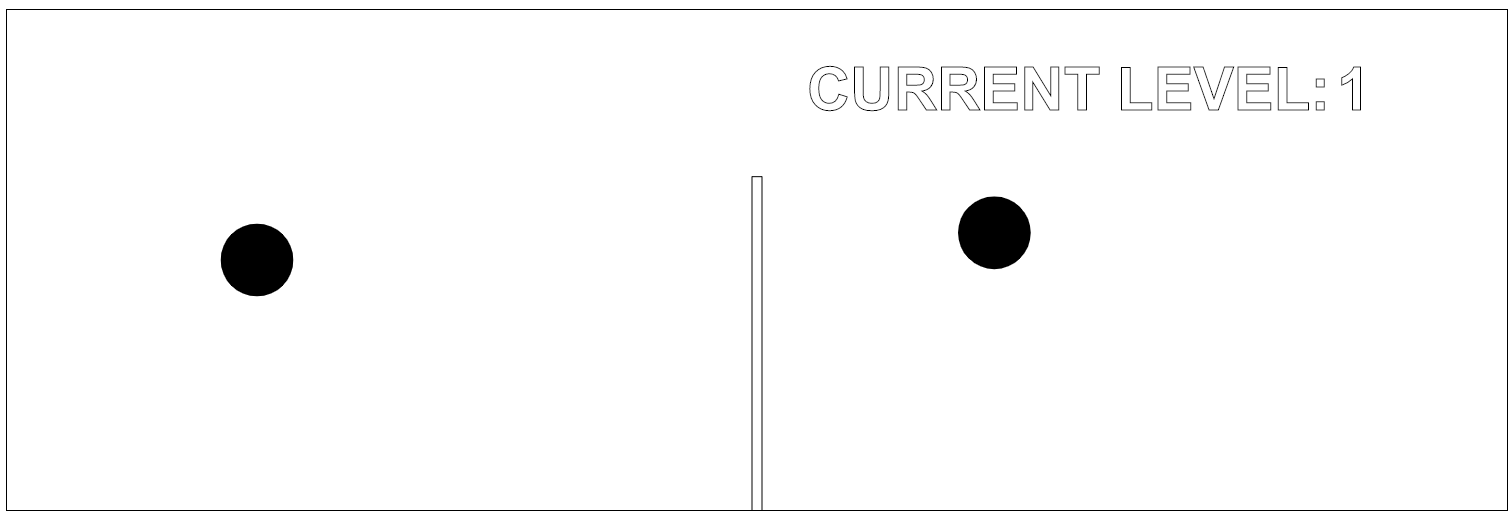 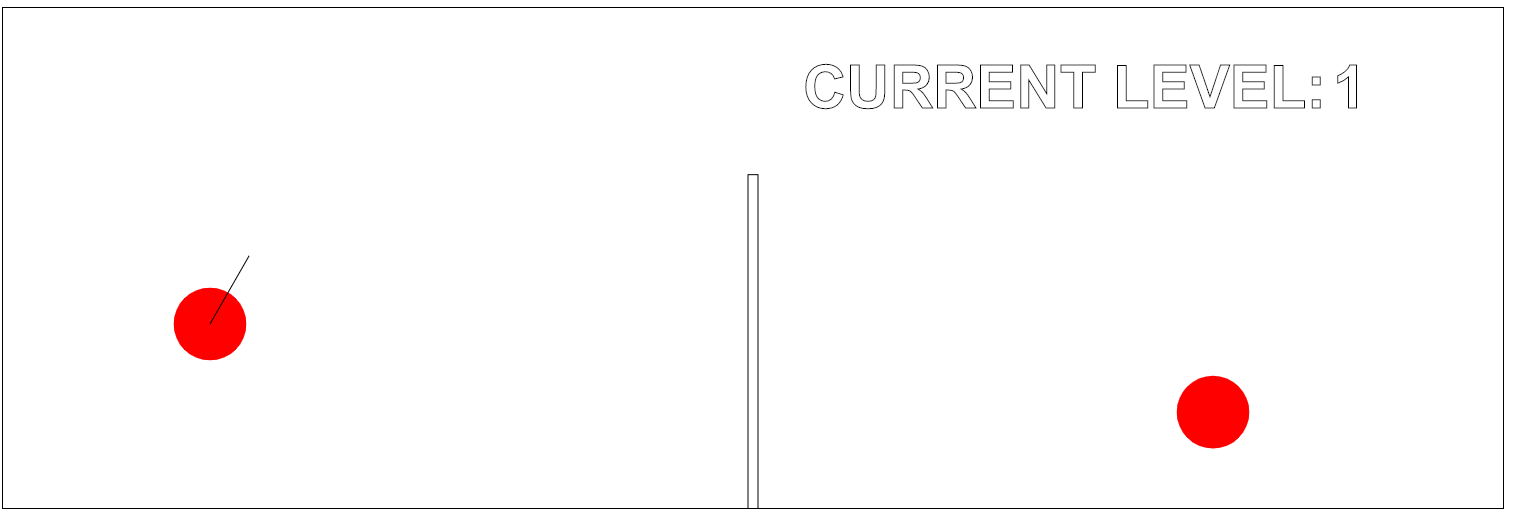 ВыводТаким образом, реализация и визуализация игры «MegaBall2D» оказались успешными. Можно сказать, что JavaScript - подходящий язык программирования для визуализации различных несложных для реализации игр.Форма задания на выполнение 
курсового проекта Санкт-Петербургский политехнический университет Петра ВеликогоЗАДАНИЕНА ВЫПолнение курсового проектастуденту группы 13632/1 Грешникову П. С.	1. Тема проекта: Реализация и визуализация игры «MegaBall2D»	2. Срок сдачи студентом законченного проекта 	3. Исходные данные к проекту: курс лекций по математическому моделированию за первый и второй семестры	4. Содержание пояснительной записки (перечень подлежащих разработке вопросов): введение, основная часть (раскрывается структура основной части), заключение, список использованных источников, приложения.Примерный объём пояснительной записки 9 страниц печатного текста.5. Перечень графического материала (с указанием обязательных чертежей и плакатов): отсутствует 6. Консультанты 	7. Дата получения задания: «___».____________ 20__ г.Руководитель                               _____________         _______________                                                       (подпись)                         (инициалы, фамилия) Задание принял к исполнению   _____________         _______________                                                     (подпись студента)          (инициалы, фамилия)____________(дата) Введение. . . . . . . . . . . . . . . . . . . . . . . . . . . . . . . . . . . . . . . . . . . . . . . . . . . . . Постановка задачи. . . . . . . . . . . . . . . . . . . . . . . . . . . . . . . . . . . . . . . . . . . . . 331. Реализация. . . . . . . . . . . . . . . . . . . . . . . . . . . . . . . . . . . . . . . . . . . . . . . . . . 41.1. Описание кода HTML и JavaScript. .  . . . . . . . . . . . . . . . . . . . . . . . . . . Результаты. . . . . . . . . . . . . . . . . . . . . . . . . . . . . . . . . . . . . . . . . . . . . . . . . . . .   58Вывод и заключение. . . . . . . . . . . . . . . . . . . . . . . . . . . . . . . . . . . . . . . . . . .9